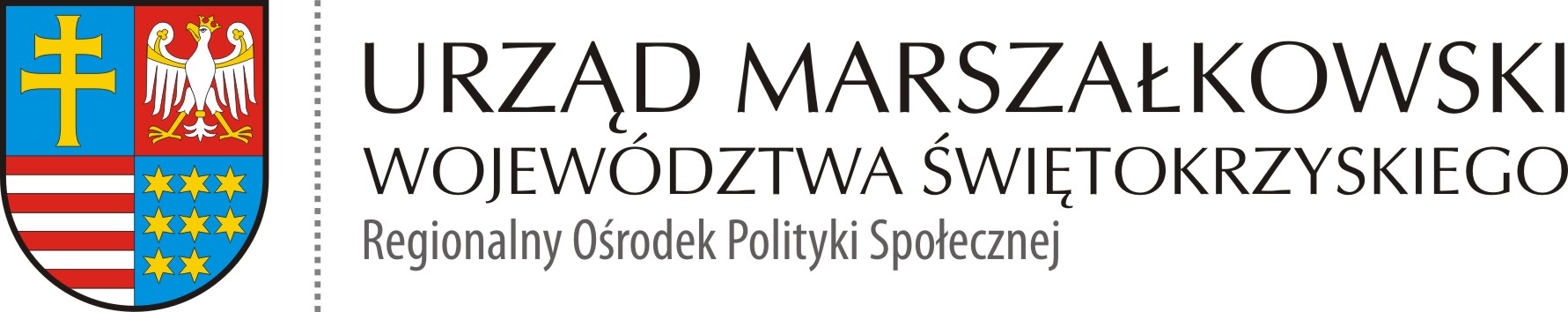 ROPS-II.052.2.11.2020  													Kielce 02.10.2020 r.ZESTAWIENIE OFERT – załącznik nr 1 do protokołu z dnia 02.10.2020 r.Usługa organizacji i przeprowadzenia kursu mediacji w ramach projektu socjalnego gminy Bieliny w związku z realizacją projektu partnerskiego pn. „Liderzy kooperacji”W wyniku zapytania ofertowego dotyczącego realizacji usługi organizacji i przeprowadzenia kursu mediacji
w ramach projektu socjalnego gminy Bieliny w związku z realizacją projektu partnerskiego pn. „Liderzy kooperacji” zostały złożone dwie oferty.Najkorzystniejsza oferta została złożona przez firmę: P.W. TaMari Tamara Duśko, ul. Jesionowa 13/5, 80-261 Gdańsk. Oferta ww. Wykonawcy spełnia wszystkie wymagania Zamawiającego. W klasyfikacji punktowej zgodnej z zapytaniem ofertowym otrzymuje ocenę – 100 punktów.Sporządzający:Agata Żuława - ………………. …Akceptujący :Mariusz Brelski - ………………. ..Lp.Nazwa i adres WykonawcyWarunki udziału w postępowaniuCena (C)max. 70 pktDoświadczenie zawodowe (D)max. 30 pktLiczba punktów ogółemC+DUWAGI1P.W. TaMari Tamara Duśko, ul. Jesionowa 13/5, 80-261 GdańskSpełnia5 400,009100-1Liczba punktówLiczba punktów7030100-2Instytut Szkoleń Biznesowych, ul. Skautów 11B, 20-055 LublinSpełnia8 800,00Powyżej 973-2Liczba punktówLiczba punktów433073-